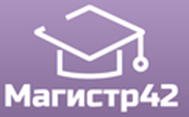 Всероссийский проект конкурсовметодических разработок уроков и внеклассных мероприятийдля педагогов и обучающихся.Публикуются списки победителей и призеров конкурса.Остальные участники получат сертификаты за участие.Рассылка наградных документов (до 20 марта 2020 года). Просим Вас проверять периодически папку Спам в своей почте, рекомендуем добавить наш электронный адрес в список контактов Вашей почты, чтобы письма с дипломами не попадали в Спам.Приказ № 7 от 09.03.2020г.Всероссийский конкурс «Гражданско-патриотическое воспитание»  Всероссийский конкурс«Духовно-нравственное воспитание»  Всероссийский конкурс «Эти забавные животные»Всероссийский конкурс«Покормите птиц зимой»Всероссийский конкурс«Экологическое воспитание»Всероссийский конкурс«Лучший учитель-предметник» Всероссийского конкурса «ЭРУДИТ»  Зима – 2020№ п/пФИОРЕГИОН1Глазова Наталья СергеевнаВолгоградская область2Бровкина Елена АлександровнаИркутская область3Хамидулина Алмазия АсхатовнаЧелябинская область№ п/пФИОРЕГИОН1Бухалова Лилия ГеннадьевнаАлтайский край2Анциферова Анна ГеннадьевнаТамбовская область3Ахметова Фания АнваровнаРеспублика Татарстан№ п/пФИОРЕГИОН1Протько Наталья Владимировна Кемеровская область№ п/пФИОРЕГИОН1Цыбанова Нэиля РафхатовнаЧелябинская область2Рюб Виктория ЮрьевнаЧелябинская область№ п/пФИОРЕГИОН1Зинченко Людмила ВладимировнаАлтайский край2Ежелева Екатерина АндреевнаКемеровская область3Картохина Ольга СавельевнаПриморский край4Цыбанова Нэиля РафхатовнаЧелябинская область№ п/пФИОРЕГИОН1Пашкова Ольга ВикторовнаГ. Воронеж2Демидова Людмила НиколаевнаГ. Воронеж3Раздорских Мария ЮрьевнаГ. Воронеж4Селиверстова Елена ЮрьевнаИркутская область5Теплякова Наталья ВикторовнаИркутская область6Парамонихина  Елена АнатольевнаИркутская область7Кутлахметова Лилия ШауктовнаКемеровская область8Пешкина Жанна ПетровнаРеспублика Коми9Хамидулина Алмазия АсхатовнаЧелябинская область№ п/пФИОРЕГИОН1Коржова Мария СергеевнаЛысак Кристина Александровна Г. Волгоград2Лысак Кристина АлександровнаГ. Волгоград3Худякова Анфиса Витальевна Шавеко Наталья ПетровнаГ. Волгоград4Шавеко Наталья ПетровнаГ. Волгоград5Пешкина Жанна ПетровнаРеспублика Коми6Мухина Наталья ВалентиновнаГ. Курган7Нурисламов  ЭрнестТуктамышева Регина АнваровнаРеспублика Татарстан8Злобина ЕкатеринаАхметшарафова Ризида ШамилевнаРеспублика Татарстан9Зудова Татьяна ПавловнаЧелябинская область10Цыбанова Нэиля РафхатовнаЧелябинская область11Швец Алексей АлександровичШвец Елена ВладимировнаКолтыкова Ирина ВладимировнаЯНАО12Колтыкова Елизавета СергеевнаШвец Елена ВладимировнаКолтыкова  Ирина ВладимировнаЯНАО13Колтыкова Елизавета СергеевнаСоломахина Светлана ВладимировнаЯНАО14Безрукавая Алёна ВасильевнаЯНАО